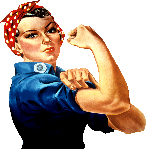 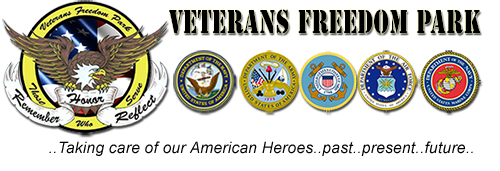 In the spirit of RosieWE CAN DO IT!Dear Friend of Veterans:It does not seem possible that we are starting our 4th Annual Snowball Dinner/Dance event to be held January 12, 2018 at the Harrison Moose Lodge.   Time has flown by.I am proud of the fact that with the three previous Snowball Dinner/Dances, we have been able to purchase the following statues for our Freedom Park:  Soldier’s Cross, WWII Statue and the Korean War Statue for our Freedom Park.This year’s goal is to purchase the Vietnam War Statue to install in the Freedom Park.  This park is the home of the “Wall of Tears” which has the names of those from WWII to present day who have given the ultimate sacrifice for our freedomI am inviting you to join me in this “Welcome Home Vietnam Vets” effort of honoring those who served and who deserve to know that Michigan is proud of their service to our country. They served this country and the Commander in Chief of the United States of America on behalf of all of u, s regardless of our or their beliefs.  They served and were not honored at that time.  They fought on the battle field, then had to fight for recognition when they returned home.It is past time that we show them we are thankful to them for their service.  Unfortunately, we have lost many of them, but to those who remain, let’s say “Welcome Home!!!” and to those who are gone, say to their families “Thank You” I hope that you will join me in this effort.  Our goal is to raise $35,000.  I believe that with the efforts of Clare, Gladwin, Midland and Isabella Counties working and pulling together “WE CAN DO IT”. You can help by making a cash pledge, purchasing dinner tickets, raffle tickets and/or donating items for the silent auction.  I am asking early, so that you have time to consider your pledge.  You have until January to fulfill that pledge.If you are a snowbird, you can purchase tickets as presents for the holiday, birthdays, anniversaries, or donate one to a veteran.Our success could not have happened without the community support and the support of businesses around Michigan.  Our success is your success.  This park belongs to you!  We cannot continue to be successful in our efforts without your continued support.  This is our opportunity to give back to those that continue to sacrifice the most and ask for the least.My heartfelt thanks goes out to each of you.God Bless our Veterans, Serving Military, and the United States of America!Sincerely,						 Maye Tessner-Rood,Statue Project Coordinator					